PPOOPOSon                                                                               Características                                                    .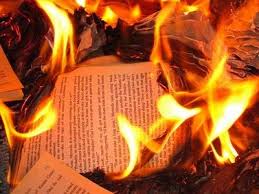 EjemploEs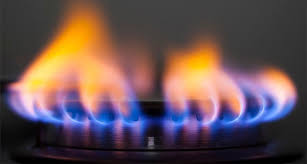 Enciclopedia de Ejemplos. (2016). Propiedades físicas y químicas de la materia, 14 de marzo de 2017Recuperado de: http://www.ejemplos.co/20-ejemplos-de-propiedades-fisicas-y-quimicas-de-la-materia/